Сумська міська радаВиконавчий комітетРІШЕННЯЗ метою підвищення якості та безпеки надання послуг, забезпечення роботи міського пасажирського транспорту відповідно до графіків руху,  беручи до уваги звернення виконавця послуг з перевезення пасажирів           ФОП Олійник А.Г. від 28.11.2018 № 225 щодо встановлення тарифу на послуги з перевезення пасажирів на автобусних маршрутах загального користування, що працюють у звичайному режимі  № 2 «Ковпака - Прокоф'єва», № 9 «Добровільна - Прокоф’єва»,  № 21 «Прокоф’єва - Прокоф’єва» та № 17А «Роменська - Хіммістечко»,  на підставі наказу Міністерства транспорту та зв’язку України від 17.11.2009 року № 1175 «Про затвердження Методики розрахунку тарифів на послуги пасажирського автомобільного транспорту», Закону України «Про автомобільний транспорт», керуючись підпунктом 2 пункту «а» статті 28 та частиною першою статті 52 Закону України «Про місцеве самоврядування в Україні», виконавчий комітет Сумської міської ради  ВИРІШИВ:Встановити тарифи на послуги з перевезення пасажирів на автобусних маршрутах загального користування, що працюють у звичайному режимі  № 2 «Ковпака - Прокоф'єва»,  № 9 «Добровільна - Прокоф’єва»,             № 21 «Прокоф’єва - Прокоф’єва» та № 17А «Роменська - Хіммістечко» у  наступному розмірі: вартість одного пасажироперевезення - 7 гривень.Рішення виконавчого комітету від 29.01.2018 № 49  «Про тарифи на послуги з перевезення пасажирів на автобусних маршрутах загального користування, що   працюють у звичайному режимі  ФОП Олійник А.Г.» вважати таким, що втратило чинність.	Рішення набуває чинності з моменту оприлюднення.Яковенко С.В., 700-668,ФОП Олійник А.Г., тел. (095) 797-07-08Розіслати: ФОП Олійник А.Г,  Журбі О.І,  Яковенку С.В.                              ЛИСТ-ПОГОДЖЕННЯдо проекту рішення виконавчого комітету Сумської міської ради«Про встановлення  тарифів  на транспортні послуги з перевезення пасажирів на автобусних маршрутах загального користування, що працюють у звичайному режимі ФОП Олійник А.Г.»ФОП Олійник А.Г.                                                                   А.Г.Олійник Начальник   відділу транспорту, зв’язку та телекомунікаційних послуг	 С.В. ЯковенкоНачальник відділу протокольної роботи та контролю	     Л.В. МошаЗаступник міського голови з питань діяльності виконавчих органів ради	О.І. ЖурбаНачальник правового управління	 О.В. ЧайченкоЗаступник міського голови, керуючий справами виконавчого комітету	С.Я. ПакПроект рішення підготовлений з урахуванням вимог Закону України «Про доступ до публічної інформації» та Закону України "Про захист персональних даних».Начальник   відділу транспорту, зв’язку та телекомунікаційних послуг	 С.В. ЯковенкоФОП Олійник А.Г.                                                                         А.Г.Олійник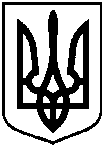                              Проект оприлюднено                      «__» _____ 2018 від                                 № Про встановлення тарифів на транспортні послуги з перевезення пасажирів на автобусних маршрутах загального користування, що працюють у звичайному режимі ФОП  Олійник А.Г.Міський голова                                     О.М. Лисенко